IZJAVALokalne in regionalne oblasti kot akterji evropskega odziva na krizo zaradi COVID-19Predložile politične skupine EPP, PES, Renew Europe, EA in ZeleniIzjava Evropskega odbora regij – Lokalne in regionalne oblasti kot akterji evropskega odziva na krizo zaradi COVID-19EVROPSKI ODBOR REGIJSplošni uvodizraža globoko sočutje z evropskimi državljani, ki jih je COVID-19 osebno prizadel, in iskreno žalost, ker je zaradi pandemije v Evropi in po svetu življenje izgubilo več tisoč ljudi; izraža priznanje izjemnemu občutku državljanske odgovornosti in solidarnosti evropskih državljanov v pandemiji COVID-19, ki se soočajo z izjemno hudo zdravstveno, gospodarsko, socialno in družbeno krizo, kakršne ni doživelo že več generacij. Ti delujejo z največjo zavzetostjo in potrpežljivostjo ter izvajajo ukrepe, ki so jih uvedle oblasti, tako da pomagajo drug drugemu in varujejo svoje lokalne skupnosti. Posebno priznanje zaslužijo zdravstveni delavci, negovalci, oskrbovalci starejših, pripadniki policije, zaposleni v prometnem sektorju, vzgojno-izobraževalni delavci, zaposleni v prodaji na drobno in delavci, ki opravljajo druge osnovne storitve;izraža pohvalo županom, predsednikom regij ter lokalnim in regionalnim svetnikom, ki so od samega začetka v središču boja proti tej krizi. Državljani prek njih izražajo svoje pomisleke in pričakovanja glede najvišje ravni zaščite, solidarnosti in učinkovitih ukrepov, ki jih je treba sprejeti na vseh ravneh upravljanja, da bi bili ob usklajevanju z nacionalnimi oblastmi in EU bolje pripravljeni na obvladovanje čezmejnih izrednih razmer; izraža prepričanje, da so EU in države članice z vsako krizo naredile korak naprej k učinkovitejšemu sodelovanju in povezovanju, hkrati pa je vsaka kriza preizkus solidarnosti EU in držav članic. Kot predstavniki lokalnih in regionalnih oblasti smo trdno prepričani, da je potreben usklajen in solidaren evropski odziv, namesto da bi se zanašali samo na odzive na nacionalni ravni. Pripravljeni smo podpreti krepitev neposrednih in dolgoročnih zmogljivosti EU za odzivanje v času kriz in aktivno sodelovati pri oblikovanju prihodnosti Evropske unije;pozdravlja odločno ukrepanje evropskih institucij v okviru njihovih pristojnosti pri sprejemanju pobud za ciljno usmerjen odziv na krizo zaradi COVID-19. Kljub temu poudarja, da je poleg prvega kratkoročnega odziva na krizo nujno postaviti temelje za večjo odpornost Evropske unije na vseh ravneh. Za ponovni zagon evropskih gospodarstev bodo potrebni evropski mehanizem za izredne zdravstvene razmere, okrepljen proračun EU in sklad EU za okrevanje (v višini najmanj 500 milijard EUR), in sicer tako, da se omogočijo obsežna javna poraba in naložbe na vseh teritorialnih ravneh, ki bodo osredotočene na trajnostno rast, trajnostno lokalno in regionalno infrastrukturo ter digitalizacijo; pozdravlja ukrepe, ki so jih nekatere države članice sprejele na nacionalni, regionalni in lokalni ravni, kot so jamstva za posojila, davčne olajšave, začasna prekinitev plačevanja hipotek ter drugi programi socialne pomoči, ki se izvajajo v tesnem sodelovanju z lokalnimi in regionalnimi oblastmi;opozarja, da bi lahko posledice te krize brez primere za lokalne in regionalne finance resno ogrozile zmožnost lokalnih in regionalnih oblasti, da zadovoljijo povečano povpraševanje po zdravstvenih, sanitarnih in socialnih storitvah za državljane, po javnem prevozu, izobraževanju in drugih potrebnih javnih storitvah, pa tudi po gospodarskih spodbudah za lokalna podjetja in izvajanju ukrepov za trajnostnost in podnebno nevtralnost. Z morebitno centralizacijo novih shem finančne podpore bi se to tveganje še povečalo, zato se OR zavzema za decentralizacijo dostopa do finančnih instrumentov EU, namenjenih odpravljanju učinkov krize, znotraj držav članic in za neposreden dostop regionalnih oblasti do teh sredstev;vzpostaviti je treba učinkovitejše čezmejno in regionalno usklajevanje pri zagotavljanju zdravstvenih storitev evropskim državljanom, zlasti med postopnim odpravljanjem omejitvenih ukrepov. Meni tudi, da je treba skupaj oceniti, kako ponovno pregledati pristojnosti na področju zdravja v skladu z načelom subsidiarnosti. OR tudi meni, da morajo biti lokalne in regionalne oblasti vključene v pripravo vseh strategij za postopno odpravljanje ukrepov in izhod; opozarja, da zaradi osredotočanja na izvršilno oblast med neposrednim odzivanjem na krizo lahko pride do centralizacije, hkrati pa so decentralizacija, demokracija na več ravneh, lokalna samouprava in udeležba bistveni elementi evropskega modela upravljanja, ki so pomembni za reševanje sedanje krize in pri zagotavljanju pravičnega in trajnostnega okrevanja po krizi ter bi jih zato bilo treba zaščititi in okrepiti;Evropski mehanizem za izredne zdravstvene razmerepoziva k občutni okrepitvi zmogljivosti EU za odzivanje na izredne razmere in nesreče, med drugim z vključevanjem nacionalnih, lokalnih in regionalnih struktur za odzivanje na izredne razmere. To pomeni, da je treba okrepiti center EU za usklajevanje nujnega odziva, ga bolje povezati z Odborom za zdravstveno varnost in Evropskim centrom za preprečevanje in obvladovanje bolezni (ECDC) ter ustanoviti enoto EU za hitro odzivanje na zdravstvene izredne razmere; hkrati je treba zagotoviti, da imajo države članice ter lokalne in regionalne oblasti potrebne zmogljivosti za usklajen odziv, in sicer s financiranjem vzpostavitve regionalnega ali lokalnega spremljanja;podpira aktiviranje nujne pomoči, ki Komisiji podeljuje dodatne pristojnosti za ukrepanje v času krize. Meni, da je potrebna ustrezna zakonodaja, ki bi omogočala razglasitev statusa izrednih razmer v vsej EU ali njenih delih, s katero bi komisarju za civilno zaščito dali možnost za hitrejše ukrepanje v imenu Unije; vztraja, da mora EU v tesnem sodelovanju z državami članicami in vsemi ravnmi upravljanja opredeliti skupna pravila za proizvodnjo in skladiščenje zadostne količine osebne zaščitne opreme in osnovne medicinske opreme ter ponovno pridobiti tehnološko neodvisnost na strateških področjih, kot so aktivne farmacevtske učinkovine, ki so bistvene za proizvodnjo zdravil. Z vidika lokalnih in regionalnih oblasti je treba na evropskem notranjem trgu dolgoročno pozornost namenjati ohranitvi proizvodov in proizvodnih verig, ki so strateško pomembni za zdravje evropskega prebivalstva. To ne bi smelo preprečiti državam članicam, da organizirajo svoje količine osebne zaščitne opreme;podpira aktiviranje instrumenta za nujno pomoč, ki dopolnjuje druge instrumente EU, saj sedanji izbruh COVID-19 zahteva nujen, obsežen in celovit odziv v vseh državah članicah EU ter v pristopnih in sosednjih državah, tako med krizo kot po njej, pri čemer je treba upoštevati ne le nacionalne, temveč tudi lokalne in regionalne potrebe;vztraja, da se morajo države članice dogovoriti o skupnem statističnem protokolu, ki bi omogočil primerljivost podatkov o vplivu krize zaradi COVID-19 in prihodnjih pandemij. Ta protokol, ki ga je treba razviti pod skupnim vodstvom ECDC in Eurostata, bi lahko temeljil na podatkih z ravni NUTS 2, da bi se olajšal politični odziv, ki bi vključeval uporabo evropskih strukturnih in investicijskih skladov; poudarja potrebo po podpiranju raziskav in inovacij na področju pandemij na evropski ravni, zlasti v okviru prihodnjega programa Obzorje Evropa, s spodbujanjem sodelovalnih pristopov med univerzami, raziskovalnimi laboratoriji, podjetji, skupnostmi ter regionalnimi oblastmi in državljani, pa tudi z evropskim sodelovanjem na tem področju; pozdravlja tudi donatorsko konferenco, ki jo je 4. maja organizirala Evropska komisija, da bi zbrala sredstva za spodbujanje raziskav za razvoj in distribucijo cepiva proti COVID-19;izrecno pozdravlja sklep Komisije z dne 3. aprila 2020, da se iz uvoznih dajatev in DDV začasno izvzamejo medicinska oprema in osebna zaščitna oprema. Glede na to, da se v številnih državah EU povečuje povpraševanje po osebni zaščitni opremi (zlasti obraznih maskah), bi morala Komisija razmisliti o reviziji področja uporabe svojega sklepa, tako da bodo vključena tudi zasebna podjetja, ki jim nacionalna zakonodaja narekuje uporabo osebne zaščitne opreme, in sicer na način, ki lokalnih proizvajalcev v EU ne postavlja v slabši ekonomski položaj. Poleg tega bi bilo treba začasno oprostitev plačila DDV dopolniti z okrepljenim nadzorom pred goljufijami in z evropsko regulacijo cen osnovne opreme, kot so medicinske maske; poudarja, kako pomembna so varna potovanja za državljane in prebivalce EU, ki se vračajo iz tretjih držav, in da je nujen usklajen pristop glede upravljanja meja in karantene ob vstopu;poudarja, da mora EU zaradi nepredvidljivosti nesreč zagotoviti ciljno usmerjeno uporabo vseh razpoložljivih in neporabljenih sredstev v sedanjem proračunu EU, hkrati pa še naprej zagotavljati dobro finančno poslovodenje, in poziva k večjim možnostim prilagajanja v proračunu EU, da bi se v morebitnih prihodnjih krizah zagotovila nujna pomoč;Evropsko usklajevanje in sodelovanje med krizo zaradi COVID-19 in po njejpozdravlja skupni evropski časovni načrt za odpravo ukrepov za zajezitev COVID-19, saj opozarja, da je izjemno pomembno čim prej ponovno vzpostaviti prosti pretok oseb, blaga, storitev in kapitala, ter izreka zavezanost ekonomski, socialni in teritorialni koheziji. Države članice bi bilo treba spodbujati, da obmejnim delavcem dovolijo, da še naprej prečkajo meje, zlasti v panogah, v katerih je prosto gibanje v EU odločilnega pomena. Sedanji nadzor na notranjih mejah Evropske unije je lahko in sme biti le začasni ukrep za upočasnitev širjenja pandemije COVID-19;je zaskrbljen, ker je kriza zaradi COVID-19 močno vplivala na čezmejno sodelovanje ob notranjih in zunanjih mejah ter zadala hud udarec vsakodnevnemu sodelovanju lokalnih in regionalnih oblasti, podjetij, šol, univerz in drugih ustanov, ki se je vzpostavljalo dolgo vrsto let. Za hitro gospodarsko okrevanje obmejnih regij je treba naglo odpraviti pravne in upravne ovire. Evropski mejni mehanizem, ki ga je predlagala Evropska komisija, bi lahko imel pomembno vlogo v tem procesu. Odbor zato poziva zakonodajalca EU k naglemu sprejetju tega evropskega mejnega mehanizma; poudarja, da je potreben celovit sklop prizadevanj za usklajevanje z državami Zahodnega Balkana, državami v vzhodni in južni soseščini EU ter afriškimi državami, zlasti tistimi s šibko zdravstveno infrastrukturo ali zmogljivostjo za testiranje. To usklajevanje bi pripomoglo k obvladovanju izrednih zdravstvenih razmer in ublažitvi posledic pandemije za gospodarstvo in družbo v partnerskih regijah in mestih EU;predlaga, da bi razvoj aplikacij za sledenje stikov usklajevali z vsemi državami članicami EU, tako da bi koristile vsem, zlasti lokalnim in regionalnim oblastem na območjih, ki močno občutijo teritorialno omejitev gibanja in čezmejnega gibanja. Vendar morajo posamezne aplikacije v celoti upoštevati zakonodajo EU in nacionalno zakonodajo o varstvu podatkov in zasebnosti ter morajo biti pregledne, prostovoljne in časovno omejene;poudarja, da je treba sprejeti ukrepe EU, s katerimi bodo zdravljenja in sčasoma cepivo proti COVID-19 v enaki meri dostopna vsem državljanom EU v skladu z enotnimi epidemiološkimi merili;Načrt EU za okrevanje ter trajnostne, odporne in pametne vasi, mesta in regijepoudarja, da EU za izhod iz krize zaradi COVID-19 potrebuje drzen načrt za okrevanje, ki temelji na solidarnosti, trajnostni rasti in odpornosti. V njem mora imeti osrednje mesto uresničevanje ciljev trajnostnega razvoja, evropskega zelenega dogovora in evropskega stebra socialnih pravic, da bo kriza postala priložnost za nujno spopadanje s podnebnimi spremembami ter krepitev ekonomske, socialne in teritorialne kohezije EU. V zvezi s tem poziva Komisijo, naj skupaj z instrumentom za nujno pomoč uvede tudi naložbeni načrt za trajnostno Evropo in okrepi mehanizem za pravični prehod, ki sta na voljo evropskim regijam s težavami v procesih prehoda;ponovno poudarja svoje prepričanje, da je evropski zeleni dogovor, ki je nova strategija EU za rast, bistvenega pomena za spodbujanje gospodarstva in ustvarjanje delovnih mest, hkrati pa pospešuje zeleni prehod na stroškovno učinkovit način s polnim sodelovanjem lokalnih in regionalnih oblasti. Da bi ohranili zagon in zagotovili dolgoročno varnost načrtovanja za dosego podnebne nevtralnosti do leta 2050 in izpolnitev časovnega načrta Pariškega sporazuma, bi morala Komisija preprečiti vsak poskus, da se zamrzne ali prestavi izvajanje veljavne zakonodaje EU, kot so predpisi o uporabi plastike za enkratno uporabo, in vztrajati pri časovnem okviru za vse ustrezne prihodnje pobude, kot so podnebna pravila, strategiji za gozdove in biotsko raznovrstnost ter pobuda „od vil do vilic“;meni, da kriza zaradi COVID-19 ne dopušča časa ali manevrskega prostora za pogajanja o proračunu EU, tako kot običajno. Novi proračun EU mora biti finančni temelj za evropsko okrevanje in izboljšati ekonomsko, socialno in teritorialno kohezijo na celotnem ozemlju EU. Samo ambiciozen večletni finančni okvir, ki bi temeljil na popolni uporabi zgornje meje BND, bi bil kos izzivu pravičnega in trajnostnega okrevanja. Poleg tega podpira začasno zvišanje zgornje meje proračuna EU, ki temelji na BND, s sedanje zgornje meje v višini 1,2 % BND EU na 2 % BND;poudarja, da bi moral spremenjeni predlog Komisije za naslednji evropski proračun vključevati tudi reformo lastnih sredstev, kjer bi morali upoštevati zlasti zmanjšanje prispevkov držav članic na podlagi BND. Za nadomestitev te izgube OR zlasti podpira nova lastna sredstva EU, med njimi davek na meje glede na emisije ogljika, in druge oblike financiranja, ki ne pomenijo nesorazmernega bremena za nobeno državo članico EU. Razmisliti bi bilo treba tudi o posebni solidarnostni dajatvi na špekulativno prodajo na kratko na finančnih trgih; meni, da bi podaljšanje sedanjega večletnega finančnega okvira za eno ali dve leti – če se voditelji držav članic EU ne bodo kmalu dogovorili o novem večletnem okviru – okrepilo absorpcijske zmožnosti lokalnih in regionalnih oblasti v prvih letih gospodarske krize; vztraja, da morajo biti sredstva, dodeljena za zdravje v programskem obdobju 2021–2027, višja od sredstev zdravstvenega programa EU za obdobje 2014–2020;poudarja, da je sedanja kriza v nasprotju s prejšnjimi simetrično prizadela vse države članice, vendar se bo zaradi različnega geografskega učinka še povečal ekonomski, socialni in teritorialni razkorak, zlasti v regijah, kjer je bilo stanje že pred krizo bolj nestabilno in kjer so možnosti za okrevanje manjše zaradi geografskih ovir in večjih težav pri izkoriščanju prednosti enotnega trga. Strategije za okrevanje morajo zato temeljiti na lokalnih in regionalnih potrebah in priložnostih ter se opirati na partnerstva podjetij, javne uprave in civilne družbe. OR se bo skupaj s partnerji zavezništva za kohezijo boril za močnejšo in krajevno kohezijsko politiko, ki se bo izvajala z ustreznimi viri. To vključuje krepitev vloge decentraliziranih organov pri upravljanju in vlaganju sredstev EU v sodelovanju z nacionalnimi organi in organi EU;izraža globoko zaskrbljenost zaradi učinka pandemije na zaposlovanje, vključno z odvisnimi delavci in zaposlenimi, ter poziva evropske institucije in države članice, naj dajo prednost zaščiti obstoječih delovnih mest in vzpostavitvi učinkovitih pogojev za obnovo že izgubljenih delovnih mest ter socialni zaščiti brezposelnih. Pomembno je tudi, da se oceni stanje na področju varovanja zdravja na delovnem mestu in da se zagotovi, da se ti vidiki jemljejo resno na vseh ravneh, tudi v primeru slabo plačanih delovnih mest;meni, da so mikro, mala in srednja podjetja (MSP) med tistimi, ki jih je pandemija najbolj prizadela. Njihova zmožnost preživetja bo bistvenega pomena za oživitev evropskega gospodarstva po krizi in preskusni kamen za delovanje evropskega enotnega trga. MSP se soočajo z velikimi težavami z denarnimi tokovi, ki posredno vplivajo na lokalno zaposlovanje in gospodarstvo na splošno. Poleg predvidenih evropskih instrumentov za kratkoročno podporo tem podjetjem, zlasti s shemami finančne podpore skupine Evropske investicijske banke in še posebej z instrumenti Evropskega investicijskega sklada, bi moral biti dolgoročni načrt za njihovo okrevanje v okviru kohezijske politike EU osredotočen na vnovično zagotovitev finančne likvidnosti in naložbe v digitalni in okoljski prehod MSP. Spodbujati bi moral ustanavljanje novih podjetij in razvoj novih proizvodnih zmogljivosti, tako da bi akademske in raziskovalne ustanove sodelovale s podjetniškim sektorjem; meni, da bi morala biti javna finančna podpora podjetjem kot del ukrepov za zmanjšanje posledic pandemije COVID-19, vključno s podporo, ki se sofinancira z evropskimi sredstvi, pogojena s tem, da podjetja plačujejo domači davek od dohodkov pravnih oseb, izplačila dividend družb pa bi morala biti pogojena z uvedbo jasno določenih socialno-ekonomskih zavez za ublažitev krize zaradi COVID-19; poudarja, da je kriza zaradi COVID-19 razkrila, kako nestabilne so mednarodne vrednostne verige. V zvezi s tem poudarja, da je treba okrepiti svetovno konkurenčnost evropskih podjetij in zaščititi avtonomijo vrednostnih verig, ki so bistvenega pomena za EU;pozdravlja izid srečanja Euroskupine 9. aprila 2020 in zasedanja Evropskega sveta 23. aprila 2020 kot prvi korak k celovitemu načrtu za okrevanje in dokaz, da se je EU pripravljena solidarno boriti proti COVID-19. Pozdravlja zlasti predlog za novi solidarnostni instrument EU v višini 100 milijard EUR (instrument SURE), ki zagotavlja, da so delavci v Evropi, vključno s samozaposlenimi in čezmejnimi delavci, zaščiteni pred izgubo dohodka, in pomaga podjetjem, da med pandemijo in po njej obdržijo zaposlene. Ugotavlja tudi, da je bil z zelo malo pogoji olajšan dostop do evropskega mehanizma za stabilnost v višini do 240 milijard EUR ter da je bil ustanovljen evropski jamstveni sklad v višini 25 milijard EUR, ki bo podprl financiranje podjetij v višini do 200 milijard EUR s posebnim poudarkom na MSP; je še vedno prepričan, da bi bilo treba te takojšnje ukrepe pospremiti z vzpostavitvijo sklada EU za okrevanje, ki bi bil povezan s proračunom EU in bi temeljil na skupnem evropskem zavarovanju dolga. Ta sklad, ki bi moral imeti na voljo vsaj 500 milijard EUR, bi moral omogočati v prihodnost usmerjene trajnostne naložbe in se osredotočati zlasti na naložbe v trajnostno lokalno in regionalno infrastrukturo, še posebej v zvezi z energetsko učinkovitostjo (zlasti v bolnišnicah, šolah, športnih objektih in drugih javnih stavbah), objekte za ravnanje z odpadki, promet z nizkimi emisijami in digitalizacijo. Financirati bi moral tudi krepitev ekosistemov biotske raznovrstnosti kot ukrepov za zajezitev in blažitev prihodnjih epidemij in pandemij;podpira uporabo splošne odstopne klavzule Pakta za stabilnost in rast, ki bi jo bilo treba ohraniti, dokler ne bo izvedena njegova reforma, ki jo je februarja 2020 začela Evropska komisija, da bi podprla proticiklične politike;ponovno poziva, naj se nacionalno ali regionalno sofinanciranje evropskih investicijskih in strukturnih skladov izvzame iz obračunov v okviru Pakta za stabilnost in rast, da bi se izognili omejevanju naložb, usmerjenih v okrevanje in izvajanje ciljev Evropske unije za pravičen prehod; pozdravlja ukrepe za preusmeritev kohezijske politike za odziv na pandemijo koronavirusne bolezni, kot so sprostitev neporabljenih zneskov predhodnega financiranja, razširitev meril za upravičenost, začasno povečanje stopenj sofinanciranja ter ukrepi za zmanjšanje upravnega bremena, povezanega z izvajanjem programov. Vendar poudarja, da so v tej fazi programskega obdobja 2014–2020 v nekaterih regijah razpoložljivi zneski zelo nizki in da bi bilo treba ukrepe glede prožnosti še okrepiti;poziva, naj se v okviru evropskega programa ocenijo, preusmerijo in spremljajo zmogljivosti regionalnih zdravstvenih sistemov na terenu ter zagotovijo sredstva, ki bodo omogočila znatne naložbe v digitalizacijo, trajnost in učinkovitost teh sistemov, pa tudi za usposabljanje zdravstvenih delavcev;poudarja, da morajo lokalne in regionalne oblasti nujno obravnavati konkretne primere najbolj ogroženih in ranljivih oseb, ki prebivajo v njihovih skupnostih in potrebujejo posebno pomoč pri preprečevanju nadaljnjega širjenja COVID-19, zlasti invalidov, brezdomcev, beguncev, migrantov na žariščnih točkah, mladoletnikov brez spremstva in romske skupnosti. Prednostno bi morali obravnavati pomoč, zlasti pomoč v okviru Sklada za evropsko pomoč najbolj ogroženim (FEAD), in ukrepe za blažitev posledic krize za najbolj ranljive prebivalce. Najemniki bi morali biti med krizo zaščiteni pred prisilno izselitvijo, brezdomcem pa bi moralo biti zagotovljeno zavetišče;poudarja nesorazmeren vpliv krize na ženske, saj predstavljajo veliko večino zdravstvenih in socialnih delavcev. OR se zato odločno zavzema za zbiranje podatkov o vplivu COVID-19, ločeno po spolu, in za vključevanje vidika spola v proračun na ravni EU. Kriza je še povečala nujnost uskladitve plač, delovnih pogojev in pokojnin med spoloma ter ukrepov za obravnavo vprašanja neplačane oskrbe in za boj proti nasilju v družini, ki se je med prepovedjo gibanja močno povečalo; poziva k oblikovanju načrta za vključevanje podeželja, s katerim bi spodbujali inovacije, podjetništvo in povezljivost na podeželju, financirali pa bi ga iz okrepljenega sklada za razvoj podeželja. V načrtu je treba obravnavati posebno ranljivost podeželskih skupnosti, ki jo je kriza še povečala, kot so ekonomske in socialne omejitve, motnje v verigi preskrbe s hrano, demografski izzivi, ključna vloga delavcev migrantov, šibkejše javne storitve in pomanjkanje naložb v infrastrukturo, kot je širokopasovna povezljivost, ter opremo IKT, saj se je dostop do širokopasovnih povezav izkazal za nujen predpogoj ustreznega pretoka informacij, dela na daljavo in e-učenja;poudarja, da je nujno treba zaščititi pravico do izobraževanja in šolanja za vse, in sicer s krepitvijo odpornosti izobraževalnih sistemov na krize, zlasti z digitalizacijo šolstva in ustreznim usposabljanjem učiteljev. Povezljivost in opremljenost učencev za učenje na daljavo in spletno izobraževanje sta del tega prehoda. Glede na to bi morala Komisija razmisliti o spremembi akcijskega načrta za digitalno izobraževanje, da bi odgovorila na položaj v regijah, ki jih je digitalni razkorak najbolj prizadel; poziva Evropsko komisijo, naj predlaga nadaljnje izredne ukrepe na kmetijskih trgih, da bi zmanjšala posledice krize in izkoristila možnosti, ki jih ponuja direktiva o ureditvi trga EU, zlasti kar zadeva lajšanje sezonskega in čezmejnega dela, podporo lokalnim proizvajalcem, dostop do poglavitnih vhodnih sestavin in morda obnovitev zalog agroživilskih izdelkov v EU. Komisija bi morala državam članicam tudi omogočiti predčasno izplačilo neposrednih plačil kmetom, da bi se zagotovila nujno potrebna likvidnost. Kmetijska politika EU mora zagotoviti, da bosta kmetijstvo in proizvodnja hrane bolj kot kdaj koli prej temeljita na merilih trajnosti, zlasti v smislu kratkih dobavnih verig, zaščite biotske raznovrstnosti, tal in živali ter pravičnih plač za opravljeno delo;poziva k uvedbi posebnih ukrepov za ublažitev posledic pandemije COVID-19 za ribiče, proizvajalce v akvakulturi in sektor predelave rib. Predvsem pa poziva k poenostavljenim hitrejšim postopkom in standardiziranim obrazcem vloge;je še vedno zaskrbljen zaradi posledic zajezitvenih ukrepov za turizem v EU, zlasti na območjih, kjer je turizem glavni vir dohodka. Zato mora imeti podpora turizmu prednostni pomen v odgovoru na krizo, načrtih za okrevanje in ukrepanju prizadetih gospodarstev. Evropska komisija bi morala predlagati izredne ukrepe za celovit turistični in prometni sistem, da bi se zmanjšal vpliv krize ter zagotovilo varstvo potnikov in delavcev, preživetje podjetij in sektorske usklajevalne politike; meni, da je sedanja kriza resno prizadela kulturni in ustvarjalni sektor. Zato poziva Komisijo, naj razmisli o povečanju jamstvenega instrumenta za kulturne in ustvarjalne sektorje (program Ustvarjalna Evropa), in sicer tako, da ga dopolni s sredstvi iz proračuna za leto 2021 ali pa prerazporedi sredstva iz Evropskega sklada za strateške naložbe; meni, da je pandemija COVID-19 poudarila neenakosti med državami, globalno soodvisnost in – bolj kot kdaj prej – potrebo po okrepitvi solidarnosti in sodelovanja med narodi. Zato je treba okrepiti programe mednarodnega sodelovanja in človekoljubne pomoči, da se najbolj ranljivim državam pomaga pri spopadanju s krizo, hkrati pa okrepi odpornost ljudi in skupnosti, zlasti na južni polobli; Kriza zaradi koronavirusne bolezni sproža temeljna vprašanja o institucionalni in pravni ureditvi EUpoudarja, da v skladu s členom 222 Pogodbe o delovanju Evropske unije solidarnost ni možnost, temveč obveznost. Meni pa, da za to klavzulo še vedno ni protokola o izvajanju, in poziva Evropsko komisijo, naj ga nujno predlaga ter vanj vključi standarde za evropsko sodelovanje v podobnih kriznih razmerah. Takšno sodelovanje bi moralo temeljiti na pristopu upravljanja na več ravneh (vertikalno in horizontalno). S pandemijo COVID-19 se je pokazala ranljivost v delovanju EU in dejstvo, da so države članice in državljani EU močno povezani. EU lahko to krizo in morebitne krize v prihodnosti premaga le, če bodo vse ravni upravljanja (EU, nacionalna, regionalna in lokalna) ter gospodarski in družbeni akterji ter državljani v EU prevzeli svoj del odgovornosti; poudarja, da so države članice tudi med pandemijo koronavirusne bolezni še vedno dolžne spoštovati vrednote EU, vključno z načeli pravne države in demokracije, ter pogodbe EU, zakonodajo EU in Listino o temeljnih pravicah. Vsi ukrepi, povezani z izrednimi razmerami, zlasti tisti, ki omejujejo delo parlamentov in državljanske svoboščine, morajo biti sorazmerni, časovno omejeni in ostati pod demokratičnim nadzorom, pri čemer je treba spoštovati načeli subsidiarnosti in upravljanja na več ravneh; vztraja, da je treba spoštovati evropsko azilno pravo. Sprejem novih prosilcev za azil mora biti še naprej mogoč in potekati v ustreznih sanitarnih pogojih. Posebno pozornost je treba nameniti najbolj ranljivim osebam, med drugim mladoletnikom brez spremstva. Kriza je poudarila, da je nujno potrebna celovita reforma okvira EU na področju migracij in azila, s katero se zato ne sme odlašati zaradi potrebnega osredotočanja na zdravstveno krizo in njene gospodarske posledice;poudarja, da so v številnih državah članicah lokalni in regionalni organi razvili dobro prakso z uporabo digitalnih oddaljenih povezav v procesu odločanja in med drugim pri organizaciji poučevanja med pandemijo COVID-19. Te dobre prakse bi bilo nujno treba razširiti na vse države članice; glede na to, da so mediji v slabem finančnem položaju, ki se še slabša zaradi nenadnega zmanjšanja ali popolne izgube prihodkov iz oglaševanja, pri čemer so v posebej težavnem položaju lokalni in regionalni informativni mediji, meni, da so svobodni, neodvisni in ustrezno financirani mediji bistvenega pomena za delujočo demokracijo in zagotavljanje, da so državljani med celotno krizo dobro obveščeni. Prosti pretok neodvisnih novic je pomembnejši kot kdaj koli prej, tako za obveščanje javnosti o ključnih ukrepih za zajezitev virusa kot tudi za vzdrževanje javnega nadzora in razprave o ustreznosti teh ukrepov; meni, da sedanja kriza povečuje potrebo po poglobljenem razmisleku o politikah, pristojnostih in splošnem delovanju Evropske unije. Zato bi bilo treba sklicati konferenco o prihodnosti Evrope takoj, ko bo zdravstvena kriza pod nadzorom, in omogočiti neposredno sodelovanje državljanov ter lokalnih in regionalnih predstavnikov o različnih predlogih za bolj učinkovito, solidarno, demokratično in odporno Evropsko unijo. Državljani pričakujejo odločne ukrepe in solidarnost v odziv na uničujoče družbene in gospodarske posledice te krize, ki so potrebni, da bi preprečili njihovo odtujitev od projekta evropskega povezovanja; naroča svojemu predsedniku, naj to izjavo predloži Evropski komisiji, Evropskemu parlamentu, hrvaškemu predsedstvu Sveta in predsedniku Evropskega sveta.V Bruslju, 8. maja 2020______________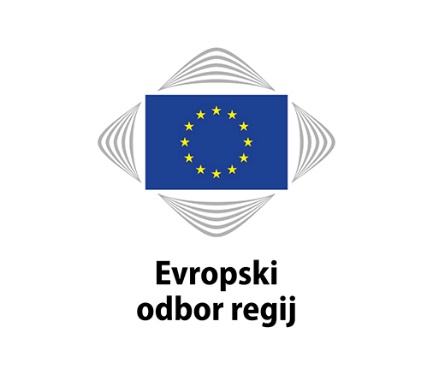 Predsednik
Evropskega odbora regij




Apostolos Tzitzikostas